А так же:САЙТ «ФОКСФОРД»- выполнять задания по всем предметам! (пароли  у классных руководителей)ПредметЗадание  на карантин с 30.03 по 12.04Рус.яз.п.18,п.20, упражнения: 326,328,330,297,298,301,317 (письменно).Устно прочитать и знать содержание: упр.305,307,309,313.ОРФО-9 Срочно начать выполнять задания!!!!!!Решу ОГЭ- изложения  прочитать, составить план.Решу ОГЭ-отработать  тестовую часть, задания  2-8.Учи-ру- Олимпиада,Орфо-Эверест-олимпиада.Литерат.Читать, отвечать на вопросы:Традиции и новаторство лирики начала 20 векаРоссия в поэзии А.Блока и С.ЕсенинаВ.Маяковский «Послушайте!» Художественно-поэтический семинар. Особенности художественной образности лирики начала 20 векаСюжет, характер, образ в рассказе «Темные аллеи» И.БунинЧеловек в экстремальной ситуации в произведении М.А.Шолохова «Судьба человека»Образ главного героя в произведении Ричарда Баха «Чайка по имени Джонатан Ливингстон»М.Ю.Лермонтов «Герой нашего времени»(Образ Печорина, образ Максима Максимовича, Грушницкий и Печорин-сравнить, Печорин и Онегин –сравнить), женские образы в произведении)Физика1 неделя: Радиоактивность. Модели атомов. П.57 №1846,1852-1958Радиоактивные превращения ядер. П58 упр.50 №1859, 1860-18622 неделя:  Экспериментальные методы исследования частиц. П.59Открытие протона и нейтрона. П.60 №52, 55 стр.342 Черчение1 неделя: Конспект – Строительные чертежи (п.38,39). Перечертить рис.262 (обозначение дверных проёмов на чертеже), рис.264. (Использовать онлайн-учебник по черчению Ботвинников или отсканированные страницы учебника размещены В Контакте у Татьяны Георгиевны в папке – ЧЕРЧЕНИЕ). 2 неделя:  На формате А4 начертить план своей квартиры (в произвольном масштабе). На плане показать стены, окна, дверные проёмы, санитарно-технические устройства)Химия1 Прочитать параграф 25 "Кислород". На отдельном листе выполнить письменно упр 1,2,3,4,5,6,8 после 25-го параграфа. Все вещества назвать.2 Практическая работа №6 с 259-260. Прочитать. Не проводя химический эксперимент написать для каждой задачи (1-8) уравнения реакций. Все вещества назвать.3 Для тех кто сдает ОГЭ по химии на отдельном листе принести решение варианта №6 из "Решу ОГЭ по химии" к каждому ответу дать пояснения, почему именно этот ответ верный.Дополнительно по желанию можно пройти бесплатно олимпиаду по химии, экологии или ОБЖ на сайте ИНФОУРОК.https://infourok.ru/news/kak-organizovat-distancionnoe-obuchenie-na-vremya-karantina-2798.htmlОБЖСообщение "Город как источник опасности". Это сообщение должно содержать:А) определения: город, безопасность, опасная ситуация.Б) причины (от 5 до 10) опасных ситуаций в городе, подробно с примерами.Можно воспользоваться информацией в учебнике ОБЖ 9 класс Фролов, Литвинов с 187-191 или любым другим источникоминформатикаКонспект параграфа 37 (Программирование ветвлений на Паскале)Письменно в тетради задания №4,5,6.Параграф 38 (Программирование диалога с компьютером). На основе примеров в параграфе выполнить письменно в тетради задание №5.Нем.яз(второй язык)Новая тема « Сколько это стоит?» стр.70 упр.1,2 читать, перевести письменно на листочек. выучить  словосочетания из упр.1, 2, которые не знаетевыучить спряжение глаголов essen  и  mochte.Выучить рассказ о семье Учебник Горизонт 5 класс.  Второй ин.язык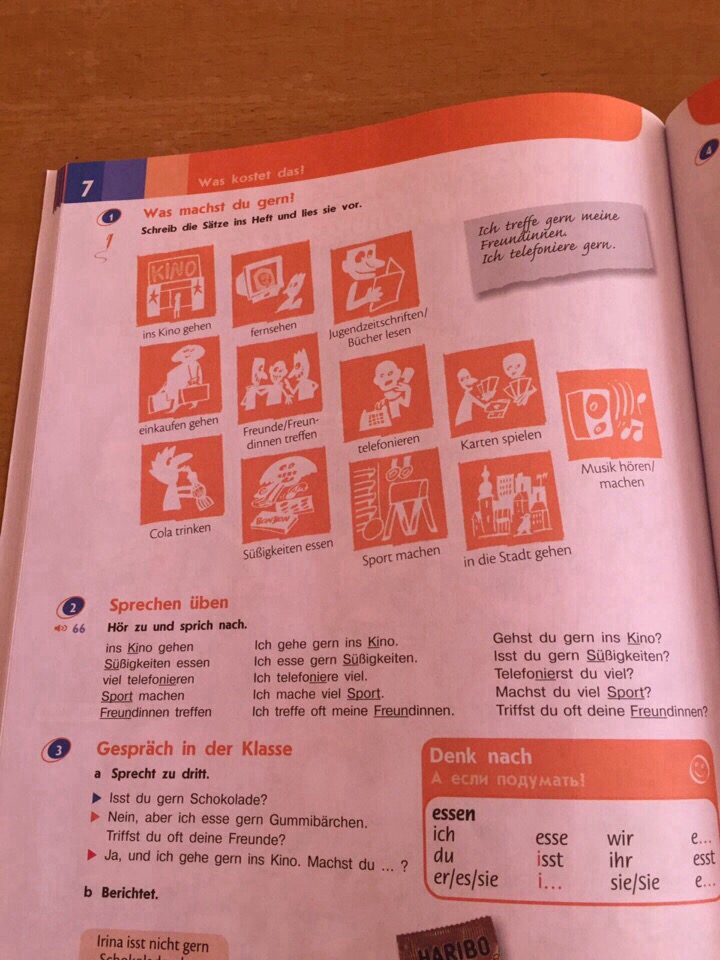 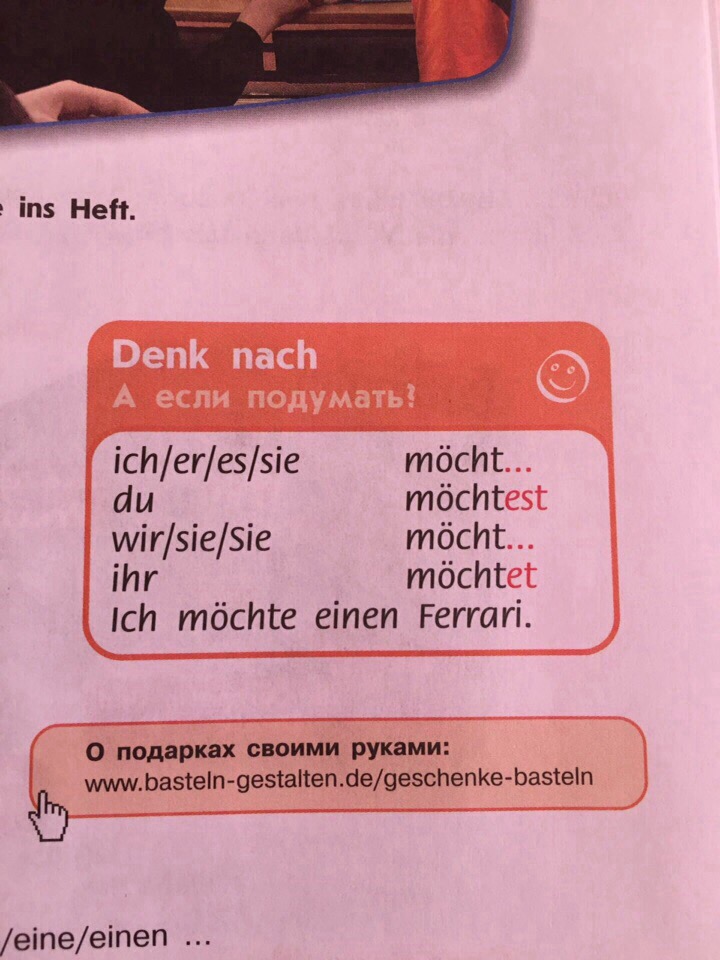 Английский1)Написать другу письмо о том как проводишь карантин оформить как надо( адрес, обращение ,вопросы ответы на вопросы ,заключение ,подпись)2)написать сочинение «Планы на лето» 14-16предложений,3)написать 10 вопросов на времена :Present Continues ,Past Сontinues. 4)Сделать презентацию: на тему “Выбор профессии»Биология1.П.40, 41 читать2.П.42 читать, составить таблицу3. П.43 читать, выписать основные закономерности эволюции с определениями.	физкультураФизическая культура (5-9 класс)1 Часть1.)Здоровый образ жизни (расписать, что входит в здоровый образ жизни)2.)Утренняя гигиеническая гимнастика и ее значение. Комплекс утренней гигиенической гимнастики3.)Спортивная игра волейбол или баскетбол. История возникновения и развития игры. Правила игры. 
Задания выполнить в письменном виде.2 Часть1.)Приседания (20-30 раз в день)2.)Отжимания (20-30 раз в день)3.) Прыжки на скакалке (40-60 раз)География 9 класс. Западная Сибирь, Восточная Сибирь  и Дальний Восток, читать и выписать особенности развития хозяйства и населения. Написать проблемы развития районов.